FICHA DE POSTULACIÓN ANEXO 1 IDENTIFICACIÓNNOMBRE COMPLETO CON LOS DOS APELLIDOSJUAN EJEMPLO EJEMPLO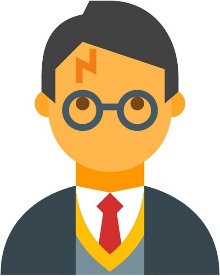 RUT 00.000.000-0CIUDAD DE PROCEDENCIA - REGIÓNCIUDAD MARAVILLOSA, REGIÓN DE RIO GRANDECONTACTOCORREO ELECTRÓNICO CORREO@EJEMPLO.COMN° DE CONTACTO 1 Y 2+56900000000    +56900000000POSTULACIÓNCARGO AL QUE POSTULACARGO XXXXXXXXXXXXXXSEÑALE SI PRESENTA ALGUNA SITUACIÓN DE DISCAPACIDAD QUE LE PRODUZCA IMPEDIMENTO O DIFICULTAD EN LA APLICACIÓN DE LOS INSTRUMENTOS DE SELECCIÓN QUE SE LE APLIQUE, MARCANDO CON UNA X LA OPCIÓN.SI LA RESPUESTA FUE SI, POR FAVOR INDICAR:VI. DECLARACIÓN DE POSTULACIÓNLA PRESENTE POSTULACIÓN IMPLICA MI ACEPTACIÓN ÍNTEGRA DE LAS BASES DEL PRESENTE PROCESO DE SELECCIÓN, A LAS CUALES ME SOMETO DESDE YA.DECLARO, ASIMISMO, MI DISPONIBILIDAD REAL PARA DESEMPEÑARME EN LA MUNICIPALIDAD DE COLLIPULLI.FIRMA: __________________________FECHA: __________________________SI NOFísica Visual Auditiva Otra 